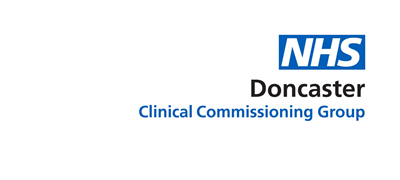 Service Specification for Endometrial biopsyPeriod: 1st April 2017 to 31st March 2018Date of Review: AnnualIntroductionAll practices are expected to provide essential and those additional services they are contracted to provide to all their patients.  This specification outlines the more specialised services to be provided.  The specification of this service is designed to cover the enhanced aspects of clinical care of the patient, all of which are beyond the scope of essential services.  No part of the specification by commission, omission or implication defines or redefines essential or additional services BackgroundEndometrial biopsy is a recognised diagnostic test for investigating menorrhagia in women over 45 years, inter-menstrual bleeding in women over 45 years and break through bleeding whilst on established HRT.  This procedure has traditionally been carried out in hospital gynaecology departments where it is less convenient for patients and less efficient than provision in primary care. This procedure is approved by NICE in the investigation of the above symptoms.AimsThis service is intended to provide the taking of an endometrial biopsy in appropriate women by a clinician with special skills in gynaecology.  This service will be available to all patients registered with a Doncaster GP practice to: Deliver best practice, clinically developed pathways.Reduce inequality of care across  Provide care closer to home in primary care locations. Offer choice for patients Provide a focused referral for opinion in secondary care.Provide a cost effective alternative to secondary care: supporting national and NHS Doncaster CCG priorities and ensuring value for money Service OutlineThe provider will take a history and discuss: The procedure ComplicationsFollow up Obtain consentPerform the procedure in an appropriate treatment room using single use equipment or equipment sterilised by a trust CSSDSend all biopsies for histologyRecord all biopsy results and make the data available for auditIn addition, the provider will:Consider the need for an ultrasound scan prior to pipelle biopsy when an abnormality is found on pelvic examination Make available a resuscitation box containing the equipment needed  to manage a syncope episodeProvide adequate nurse and administration assistanceHold an annual CPR certificate For non-registered patients the provider will:Send a letter to the patient’s registered GP informing them that the procedure has taken place.  The patient should be copied into this letterSend a letter stating the histology result when this is available. Abnormal histology results will to be actioned by the patient’s registered GP. The patient should be copied into this letterAccreditationPractitioners involved in the delivery of this service must be appropriately trained.  This is defined as:GPs with past gynaecology experience to gynaecology registrar level  within the last 10 years or GPs who regularly fit IUDs/IUs who are consistently fitting more than 12 IUDs/IUs a year and have attended a clinic training sessionIn accordance with good medical practice guidelines those providing this service need to self-certify that they have the appropriate training and experience and that they abide by the good medical practice guidelines and ensure that they keep their knowledge and skills up to date throughout the time that they are providing this serviceGPs should be consistently undertaking more than 12 gynaecological procedures per year which can be a combination of Endometrial Biopsy and IUCD. If GPs are providing IUCD/IUS services with another provider, the practice can count those procedures towards the minimum requirement per year.Performance and PaymentActivity data should be submitted on a monthly basis to the CCGThe practice will be required to submit audit information on request.Activity should be submitted within 14 days of month end for activity undertaken in month.Activity for March 2018 should be submitted within 7 days of month end. DCCG reserve the right to withhold payment on activity not received within these time scalesAppendicesAppendix A		Menorrhagia PathwayAppendix B		Inter-menstrual bleeding PathwayAppendix C		Break through bleeding on HRT Pathway  Appendix A	                                     Menorrhagia  PathwayLess than 45                                              More than 45                 Uterus >12/52               Uterus > 12/52                                                                   Ab                                                                                                           Normal exam                                                                                NAD                                                             Suspicious scan                                                             huge uterus                                                             endometrial polyp                                                                                          Abnormal                                                                                                      Still symptomatic                                                                                                         After 8 monthsAppendix BInter-menstrual bleeding PathwayUnder 45 years                                                                                   Over 45 years 	    								                       Scan                                     Abnormal                        Abnormal                                        Scan                                 Scan                                                                                              Abnormal                    Appendix CBTB on HRT PathwayOver 12w size UterusEndometrial    polyp                       Greater than                                                             Less than                             5mm                                                                       5mm                                                Abnormal or bleeding >6/12 